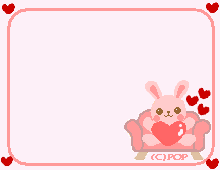 แบบทดสอบก่อนเรียน (Pretest)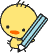 Choose the correct form of verbs into Present Continuous Tense
1. My father ...........(watch).........TV now.	a. watch	b. watches	c. watching	d. is watchingส่วนบนของฟอร์ม
ส่วนล่างของฟอร์มส่วนบนของฟอร์มส่วนล่างของฟอร์ม2. 	A : Where are the children?   B : They ...........(play) computer games in the room.
	a. play	b. plays	c. is playing	d. are playingส่วนล่างของฟอร์มส่วนบนของฟอร์มส่วนล่างของฟอร์ม3. My mother ........(cook)....in the kitchen at this moment.
	a. cooks	b. cooking	c. is cooking	d. are cookingส่วนล่างของฟอร์มส่วนบนของฟอร์มส่วนล่างของฟอร์ม4. I .......(leave)......for Bangkok by train this evening.
	a. is leaving	b. am leaving	c. are leaving	d. leavesส่วนล่างของฟอร์มส่วนบนของฟอร์มส่วนล่างของฟอร์ม5. The men .......(work).......in the factory at present.
	a. work	b. is working	c. are working	d. worked6. Suda usually  goes to school by car, but today she ...(take)... a taxi.
	a.  takes	b.  take	c.  is taking	d.  takingส่วนบนของฟอร์มส่วนล่างของฟอร์มส่วนบนของฟอร์มส่วนล่างของฟอร์ม7. I rarely  carry  an umbrella , but I ...(carry)....one now.
	a.  am carrying	b.  carry	c.  is carrying	d.  carrying ส่วนล่างของฟอร์มส่วนบนของฟอร์มส่วนล่างของฟอร์ม8. Ladda...(still do)....her homework. Her sister, who always works more quickly, ....(play).....in the garden.
	a. is still doing / plays	b. is still doing /  is playing	c. still does /  plays	d. is still doing / is playing919ต. He generally comes  to my office every day, but today he ...(visit)....his parents in the country.
	a. visiting	b.  visits	c.  visit
	d.  is visitingส่วนล่างของฟอร์มส่วนบนของฟอร์มส่วนล่างของฟอร์ม10. Bob ...(wear)......blue jeans today , He ...(wear)....blue jeans nearly every day.
	a. wears / wears	b. wears / is wearing	c. is wearing / wears	d. is wearing / is wearing         ดูเฉลยในหน้าต่อไปเลยครับ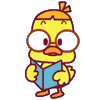 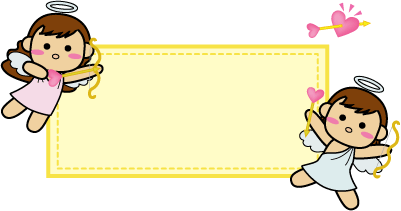 เฉลยแบบทดสอบก่อนเรียน1. d2. d3. c4. b5. c6. c7. a8. d9. d10. cสาระการเรียนรู้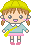 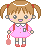 แล้วพลอยทราบไหมว่าประโยคที่เรา ถามตอบกัน หมายถึงประโยคอะไรในภาษาอังกฤษ						                เราไปถามคุณครูภาษาอังกฤษกันดีกว่านะ Present  Continuous  Tense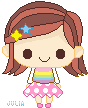 โครงสร้างประโยคโครงสร้างของประโยค Present  Continuous  Tense 	Subject + auxiliary verb ( be ) + main verb ( base+ ing)
  	ประธาน + กริยาช่วย (be ) + กริยาหลักช่อง 1 เติม ing  ข้อสังเกต.  now  หมายถึง  ขณะนี้  ปัจจุบันนี้  เวลานี้  ซึ่งบางครั้งไม่ต้องเขียน  หรือพูด       ก็ได้  เช่น    I  am  writing  now.   หรือ  I  am  writing. มีความหมายเช่นเดียวกันค่ะแบบฝึกแบบฝึกหัดที่  1Which sentence is Present Continuous Tense? (ประโยคใดเป็นประโยค Present Continuous Tense ถ้าเป็นให้ใส่เครื่องหมาย /  หลังข้อความ  ถ้าไม่เป็นให้ใส่เครื่องหมาย x  หลังข้อความ  1. I go to school every day.2. We are doing homework.3. He is swimming.4. He can speak English.5. They walked to school yesterday.6. She is reading a book.7. It is running now.8. You are drinking too much.9. We play football every day.10. I am going to bed now.เฉลยเฉลยแบบฝึกหัดที่  1Which sentence is Present Continuous Tense? (ประโยคใดเป็นประโยค Present Continuous Tense ถ้าเป็นให้ใส่เครื่องหมาย /  หลังข้อความ  ถ้าไม่เป็นให้ใส่เครื่องหมาย x  หลังข้อความ  1. I go to school every day. (X)2. We are doing homework. (/)3. He is swimming. (/)4. He can speak English. (X)5. They walked to school yesterday. (X)6. She is reading a book. (/)7. It is running now. (/)8. You are drinking too much. (/)9. We play football every day. (X)10. I am going to bed now. (/)หลักการใช้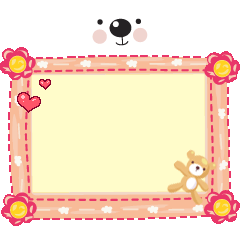 หลักการใช้ประโยค  Present  Continuous  Tense     1.ใช้กับเหตุการณ์ที่กำลังดำเนินอยู่ในขณะนั้น(It describes something happening now.) โดยมากจะมีคำบอกเวลา (Adverbs of Time) อยู่ด้วย ได้แก่ now , at this moment , at the moment , today , at present, 
 still เช่น 
             We are studying English at present.(เรากำลังเรียนภาษาอังกฤษอยู่ขณะนี้)
You are wearing school uniform today. 
(วันนี้คุณกำลังสวมเครื่องแบบนักเรียนอยู่)หลักการใช้หลักการใช้ประโยค  Present  Continuous  Tense       2. ใช้กับเหตุการณ์ที่เกิดขึ้นในระยะยาว และไม่จำเป็นต้องทำในขณะที่พูด ปกติจะมีเวลากำกับไว้ด้วย เช่น this week , this year , etc.. เช่น
               - She is knitting a pullover for her son. (She may or may not be knitting at the actual moment of speaking.)
              - Tony usually walks to school but today he is going by bus.
              - The headmistress is writing a book.
              - We are studying English One this term.
              - My brother is revising for his exam this week.

หลักการใช้หลักการใช้ประโยค  Present  Continuous  Tense3. ใช้กับเหตุการณ์ซึ่งจะเกิดขึ้นในอนาคตอันใกล้ และเชื่อว่าจะเกิดขึ้นแน่นอน มักเป็นกริยาที่เกี่ยวกับการเคลื่อนไหว
             และจะมีเวลากำกับไว้ เช่น 
            - I am seeing him tomorrow.
            - He is leaving for London on Friday.
            - We are moving into a new house next month.
หลักการใช้หลักการใช้ประโยค  Present  Continuous  Tense   4. ถ้า present continuous เชื่อมด้วย and เราจะตัดกริยาช่วยตัวหลังออก (When two continuous tenses  are joined by "and" the auxilary verb may be dropped before the second verb.)
           - He is smoking a cigar and reading the newspaper.
    5. กริยา Listen , look, watch , smell จงใจใช้แบบ continuous ได้ เช่น
          - Don't disturb him now , he is listening to a radio play.
          - Why are you looking at that car?
          - Why are you smelling the fish?
          - The police are watching the house.
          - We are looking at the house as we are thinking of buying it.
          - The director is seeing the applicants today.แบบฝึกแบบฝึกหัดที่  2จงแต่งประโยคจากคำกริยาที่กำหนดให้เป็น Present Continuous Tense(work)	He………..on a  report right now.(study)	We………some important papers.(help)	She………me with the report now.(sit)		A  man………. at their desk now.(write) 	The two girls………..letters now.(work)	They…………very hard right now.(watch)	I ……television now.(talk)	She……..with her friend now.(play)	They………football now.(buy)	He……… a new car now.เฉลยเฉลยแบบฝึกหัดที่  2จงแต่งประโยคจากคำกริยาที่กำหนดให้เป็น Present Continuous Tense(work)	He…is working……..on a  report right now.(study)	We…are studying……some important papers.(help)	She…is helping……me with the report now.(sit)		A man …….is sitting……at the desk now.(write) 	The two girls…are writing……..letters now.(work)	They……are working……very hard right now.(watch)	I …am watching…television now.(talk)	She…is talking…..with her friend now.(play)	They…are playing……football now.(buy)	He……is buying… a new car now.หลักการเติม  ing  ที่ท้ายคำกริยา	1.คำกริยาทั่วไปเติม ing เข้าท้ายคำกริยานั้นได้เลย เช่น			Stand  =  standing	(ยืน)		walk = walking	(เดิน)	go= going	(ไป)					do	 =   doing	(ทำ)sleep  =  sleeping   (นอน)   	jump  =  jumping	(กระโดด)eat = eating	  (กิน)				sing = singing  (ร้องเพลง)play = playing	 (เล่น)			speak = speaking  (พูด)watch = watching  (ดู)			drink = drinking  (ดื่ม)แบบฝึก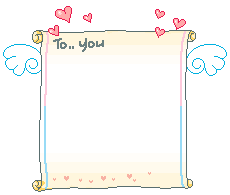 แบบฝึกหัดที่  3จงเติม  ing  คำกริยาที่กำหนดให้เป็น กริยาเติม  ing  ให้ถูกต้องStand  	= ……………………………………walk 		= ……………………………………go 		=……………………………………					sleep  	=  ……………………………………			5.	jump  	=  ……………………………………eat 		=……………………………………sing 		= ……………………………………play 		= ……………………………………speak 	= ……………………………………watch 	= ……………………………………		เฉลยเฉลยแบบฝึกหัดที่  3จงเติม  ing  คำกริยาที่กำหนดให้เป็น กริยาเติม  ing  ให้ถูกต้องStand 		 = 		standingwalk 			= 		walkinggo 			=		going				sleep  		=  		sleeping			5.	jump 			 =  	jumping			6. eat 			=		eatingsing			 = 		singingplay 			= 		playing		speak 		= 		speaking  watch 		= 		watching  			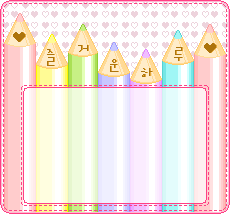 หลักการเติม  ing  ที่ท้ายคำกริยา    2. คำกริยาที่ลงท้ายด้วย  e  ถ้าหน้า e เป็นพยัญชนะให้ตัด  e  ออกก่อน แล้วจึงเติม  ing  เช่น			come =  coming	(มา)				write  =  writing  (เขียน)     ride  =  riding	(ขี่)					drive  =  driving  (ขับ)  shine  =  shining  (ส่องแสง)   	give  =  giving  (ให้)make = making  (ทำ)				arrive = arriving  (มาถึง)cycle = cycling  (ปั่นจักรยาน)ถ้าหน้า e เป็น e ให้เติม ing ได้เลย เช่นagree = agreeing	(ตกลง)			flee = fleeing  (หนี)see = seeing  (เห็น)ถ้าหน้า e เป็น  i ให้เปลี่ยน  ie  เป็น  y  ก่อนเติม  ing  เช่นdie = dying (ตาย)					lie = lying (นอน)tie = tying (ผูก)แบบฝึกแบบฝึกหัดที่  4จงเติม  ing  คำกริยาที่กำหนดให้เป็น กริยาเติม  ing  ให้ถูกต้อง			1. come	 	=  		………………………………..			2.	write  	=  		……………………………….. 			3.  ride 		 = 		………………………………..			4.	drive  	=  		……………………………….. 			5. 	give  		=  		……………………………….. 			6. agree 		= 		………………………………..			7.	flee 		= 		………………………………..			8. see			 = 		………………………………..			9. die 		= 		………………………………..			10.lie 		=		 ………………………………..เฉลยเฉลยแบบฝึกหัดที่  4จงเติม  ing  คำกริยาที่กำหนดให้เป็น กริยาเติม  ing  ให้ถูกต้อง			1. come		 = 		coming					2.	write 		 =  	writing  			3.  ride  		= 		 riding						4.	drive 		 = 		 driving  			5. 	give 		 = 		 giving  			6. agree		 = 		agreeing				7.	flee 		= 		fleeing  					8. see 		= 		seeing  			9. die			 = 		dying					10.lie 		= 		lying หลักการเติม  ing  ที่ท้ายคำกริยา		3. คำกริยาที่มีพยางค์เดียว มีสระตัวเดียว และมีตัวสะกดตัวเดียว ให้เติมตัวสะกดอีกหนึ่งตัวก่อนเติม  ing  เช่น          	sit  =   sitting 	(นั่ง)						put = putting   	 (วาง)  hit  =  hitting  (ตี)		         				run =  running  (วิ่ง)            swim  =  swimming   (ว่ายน้ำ)		stop  =  stopping  (หยุด)cut = cutting	(ตัด)						get = getting  (ได้รับ)hop = hopping  (กระโดด)แบบฝึก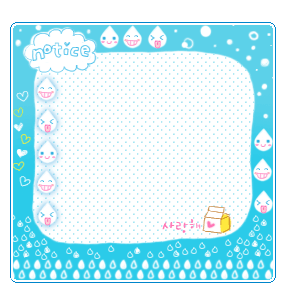 แบบฝึกหัดที่  5จงเติม  ing  คำกริยาที่กำหนดให้เป็น กริยาเติม  ing ให้ถูกต้องsit 	 =   …………………………..put 	= …………………………..hit 	 =  …………………………..run 	=  …………………………..swim  =  …………………………..stop 	 =  …………………………..cut 	= …………………………..get 	= …………………………..hop 	= …………………………..dig	= …………………………..เฉลยเฉลยแบบฝึกหัดที่  5จงเติม  ing  คำกริยาที่กำหนดให้เป็น กริยาเติม  ing ให้ถูกต้องsit 	 =  		sitting 						put 	= 		putting   	 hit 	 =  	hitting  		         				run 	= 		 running             swim  = 	 	swimming   		stop 	 =  	stopping  cut 	= 		cutting							get 	=		getting  hop 	= 		hopping  dig	= 		diggingหลักการเติม  ing  ที่ท้ายคำกริยา4. คำ 2 พยางค์ที่ลงเสียงหนัก (stress) ที่พยางค์ท้ายและพยางค์ท้ายมีสระตัวเดียว มีตัวสะกดตัวเดียว ต้องเพิ่มตัวสะกดอีก 1 ตัว แล้วจึงเติม ing เช่น
      	 begin = beginning (เริ่มต้น)		permit = permitting (อนุญาต)
        forget = forgetting (ลืม)			occur = occurring (เกิดขึ้น)5. กริยาที่ลงท้ายด้วย  l ให้เพิ่ม  l  อีกหนึ่งตัวก่อนเติม  ing  เช่น		control = controlling (ควบคุม)	compel = compelling (บังคับ)		travel = travelling (เดินทาง)		fulfil  = fulfilling (ทำให้สมบูรณ์)6. กริยาที่ลงท้ายด้วย  c  จะเติม  k  ก่อนเติม  ing  เช่น		picnic = picnicking					traffic = traffickingแบบฝึกแบบฝึกหัดที่  6จงเติม  ing  คำกริยาที่กำหนดให้เป็น กริยาเติม  ing  ให้ถูกต้อง1. begin 		= 	…………………		2. permit 	= 	…………………	3. forget 	= 	…………………			4. occur 		= 	…………………	 5. control	 = 	…………………		6. compel 	=	 …………………	 7. travel 		=	 …………………		8. fulfil 		 = 	…………………	 9. picnic 	= 	…………………				10. Traffic	 =	 …………………	เฉลยเฉลยแบบฝึกหัดที่  6จงเติม  ing  คำกริยาที่กำหนดให้เป็น กริยาเติม  ing  ให้ถูกต้อง1. begin 		= 	beginning		2. permit 	= 	permitting 
3. forget 	= 	forgetting			4. occur 		= 	occurring 5. control	 = 	controlling	6. compel 	=	compelling 7. travel 		=	travelling		8. fulfil 		 = 	fulfilling 9. picnic 	= 	picnicking				10. Traffic	 =	traffickingข้อยกเว้นข้อยกเว้น  :  กริยาบางตัวไม่สามารถใช้ในรูปของ Present Continuous Tense ได้ ถึงแม้ว่าเหตุการณ์นั้นจะกำลังเกิดขึ้น หรือ ดำเนินอยู่ก็ตาม โดยเรามักใช้ในรูปของ Present Simple Tense กับคำกริยากลุ่มนี้แทน ซึ่ง ได้แก่ 1. กริยาที่แสดงถึงประสาทสัมผัสทั้งห้า เช่น see, hear, feel, taste, smell
              I smell something bad. (ถูก)           * I am smelling something bad. (ผิด) 2. กริยาที่แสดงความนึกคิด ความรู้สึก เช่น know, understand, think, believe, agree, notice, doubt, suppose, forget, remember, consider, recognize, appreciate, forgive              I believe her. (ถูก)           * I am believing her. (ผิด)3. กริยาที่แสดงความชอบและความไม่ชอบ เช่น like, dislike, love, hate, prefer, trust, detest              He likes a woman with long hair. (ถูก)           * He is liking a woman with long hair. (ผิด) 4. กริยาที่แสดงความปรารถนา เช่น wish, want, desire, prefer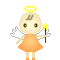               I want to get married. (ถูก)            * I am wanting to get married. (ผิด) 5. กริยาที่แสดงความเป็นเจ้าของ เช่น possess, have, own, belong             She has no children. (ถูก)          * She is having no children. (ผิด)แบบฝึกแบบฝึกหัดที่ 7    คำชี้แจง  จงเติม ing  ที่ท้ายคำกริยาให้ถูกต้อง                  			1.                 	She    ……(read)…..  a  book.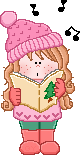 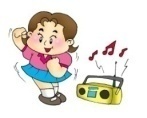                 	 2.                                  	She     ……(listen)…..  a  radio. 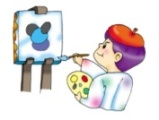                	3.                                  	He s  …..…(draw)…….a  picture.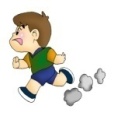 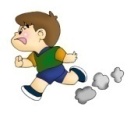               		4.                                   They    …(run)………..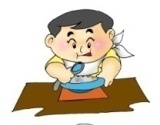 	    5.                                	 He    ……(eat)………..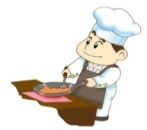           		6.                                   He   ……..(cook)………...		7. 				They ……(cycle)……..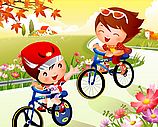 		8. 				She ………(play)……piano.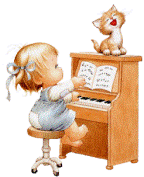 		9. 				She ………(drive)……car.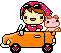 		10. 				They ……(sing)…..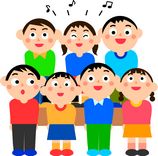 เฉลยเฉลยแบบฝึกหัดที่ 7คำชี้แจง  จงเติม ing  ที่ท้ายคำกริยาให้ถูกต้อง                     	1.                 	She….  is  reading…..  a  book.                	 2.                                  	She….  is   listening…..  a  radio. 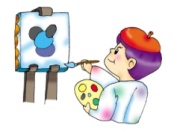                	3.                                  	He …. is  drawing…….a  picture.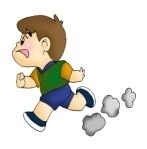 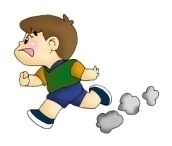               		4.                                   They….  are  running………..	    5.                                	 He….  is  eating………..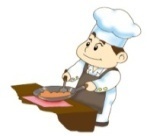           		6.                                   He….  is  cooking………...		7. 				They…. are  cycling……..		8. 				She….. is  playing……piano.		9. 				She….. is  driving……car.		10. 				They …..are  singing…..Present  Continuous  Tense  ในรูประโยคปฏิเสธการเปลี่ยนประโยคจากบอกเล่าให้เป็นปฏิเสธโครงสร้างประโยค Present  Continuous  Tense  ในรูปประโยคปฏิเสธ	           ทำได้โดยการเติม คำว่า "not" ที่ท้าย is / am / are   เช่น
บอกเล่า :  I am reading a book.
ปฏิเสธ :   I am not reading a book. หรือ I'm not reading a book.
บอกเล่า :  They are swimming.
ปฏิเสธ :   They are not swimming. หรือ They aren't swimming. บอกเล่า : She  is    writing  a  letter. ปฏิเสธ :   She  is not  writing  a  letter. หรือ  She isn’t  writing  a  letter.บอกเล่า :  He  is    taking  off  his  hat.ปฏิเสธ :   He  is not  taking  off  his  hat.  หรือ  He  isn’t   taking  off  his  hat.บอกเล่า : They  are  running.ปฏิเสธ :  They  are  not  running. หรือ  They  aren’t  running.แบบฝึก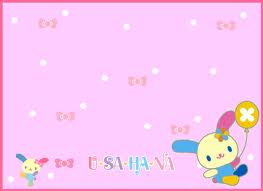 แบบฝึกหัดที่ 8Change these sentences into Negative Form. จงเปลี่ยนประโยคต่อไปนี้เป็นประโยคปฏิเสธ	1. The  baby  is  sleeping  in  the  bed.…………………………………………………	2. My  mother  is  working  at  home.…………………………………………………	3. He  is  opening  his  shop.…………………………………………………	4. Nid  is  painting  the  wall.…………………………………………………	5. Lena  is  writing  the  letter.………………………………………………….	6. I  am  singing  happily.………………………………………………….	7. They  are  swimming  in  the  sea.………………………………………………….	8. It  is  raining  hare  outside  now.………………………………………………….	9. She is singing Thai song.		…………………………………………………	10. We are studying English.		…………………………………………………เฉลยเฉลยแบบฝึกหัดที่ 8Change these sentences into Negative Form. จงเปลี่ยนประโยคต่อไปนี้เป็นประโยคปฏิเสธ1. The  baby  is  sleeping  in  the  bed.    The  baby  is not  sleeping  in  the  bed. หรือ The  baby  isn’t sleeping  in  the  bed.2. My  mother  is  working  at  home.    My  mother  is not working  at  home.หรือ My  mother  isn’t working  at  home.3. He  is  opening  his  shop.    He  is not opening  his  shop.หรือ He  isn’t opening  his  shop.4. Nid  is  painting  the  wall.    Nid  is not painting  the  wall.หรือ Nid  isn’t painting  the  wall.5. Lena  is  writing  the  letter.    Lena  is  not writing  the  letter.หรือ Lena  isn’t writing  the  letter.6. I  am  singing  happily.    I  am  not singing  happily.หรือ I’m not singing  happily.7. They  are  swimming  in  the  sea.    They  are not  swimming  in  the  sea.หรือ They  aren’t  swimming  in  the  sea.8. It  is  raining  hare  outside  now.    It  is  not raining  hare  outside  now.หรือ It  isn’t  raining  hare  outside  now.9. She is singing Thai song.    She is not singing Thai song. หรือ She isn’t singing Thai song.10. We are studying English.    We are not studying English.หรือ We aren’t studying English.โครงสร้างประโยคคำถามPresent  Continuous  Tense  ในประโยคคำถาม มีรูปประโยคดังนี้คะนักเรียนจะสังเกตเห็นว่า Verb  to  be จะขึ้นมาไว้หน้าประโยค โครงสร้างการเปลี่ยนประโยคจากบอกเล่าให้เป็นคำถามPresent  Continuous  Tense  ในประโยคคำถามทำได้โดย1. เอา Is / Am / Are มาขึ้นต้นประโยค 
2. คำที่เหลือเรียงเหมือนเดิม 
3. ใส่เครื่องหมายคำถาม (?) ที่ท้ายประโยค           ตัวอย่างบอกเล่า : He is reading a book.
คำถาม : Is he reading a book?
บอกเล่า : They are swimming.
คำถาม : Are they swimming?บอกเล่า : He is riding a horse.คำถาม : Is  he  riding  a  horse ?บอกเล่า : The dog is sleeping.คำถาม : Is  the  dog  sleeping ?แบบฝึกแบบฝึกหัดที่ 9Change these sentences into Interrogative Form.จงเปลี่ยนประโยคต่อไปนี้ให้เป็นประโยคคำถาม	1. The  baby  is  sleeping  in  the  bed.…………………………………………………	2. My  mother  is  working  at  home.…………………………………………………	3. He  is  opening  his  shop.…………………………………………………	4. Nid  is  painting  the  wall.…………………………………………………	5. Lena  is  writing  the  letter.………………………………………………….	6. I  am  singing  happily.………………………………………………….	7. They  are  swimming  in  the  sea.………………………………………………….	8. It  is  raining  hare  outside  now.………………………………………………….	9. She is singing Thai song.		…………………………………………………	10. We are studying English.		…………………………………………………เฉลยเฉลยแบบฝึกหัดที่ 9Change these sentences into Interrogative Form.จงเปลี่ยนประโยคต่อไปนี้ให้เป็นประโยคคำถาม1. The  baby  is  sleeping  in  the  bed.    Is  the  baby  sleeping  in  the  bed?2. My  mother  is  working  at  home.    Is my  mother  working  at  home?3. He  is  opening  his  shop.    Is  he  opening  his  shop?4. Nid  is  painting  the  wall.    Is  Nid  painting the  wall?5. Lena  is  writing  the  letter.    Is Lena  writing  the  letter?6. I  am  singing  happily.    Am  I  singing  happily?7. They  are  swimming  in  the  sea.    Are  they  swimming  in  the  sea?8. It  is  raining  hare  outside  now.    Is  it  raining  hare  outside  now?9. She is singing Thai song.    Is she singing Thai song?10. We are studying English.    Are we studying English?Yes / No Questionการตอบคำถามแบบ Yes / No Questionการตอบคำถามแบบ Yes / No Question จะใช้ Verb to be 
เนื่องจากประโยคคำถามขึ้นต้นด้วย Verb to be เช่น
Is John reading a book?
Yes, he is. หรือ No, he isn't.
Are you doing your homework?
Yes, I am. หรือ No, I'm not.
Are Tom and Tony speaking Japanese?
Yes, they are. หรือ No, they aren't.Is she studying English?Yes, she is. หรือ No, she isn’t.Are they playing football?Yes, they are. หรือ No, they aren’t.แบบฝึกแบบฝึกหัดที่ 10จงตอบคำถามแบบ Yes / No Question ดังต่อไปนี้	1. 	 			Are they playing football?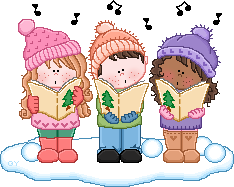 									No, ………………………	2.   			Are they sitting on the swing?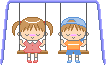 									Yes,…………………………	3 .   				Is she riding a horse?									No,…………………………	4.			Are they running?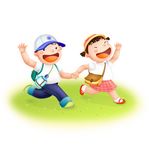 									Yes,………………………….	5.   				Is she playing game?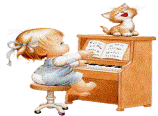 									No,……………………………	6.   		Is she studying?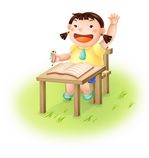 									Yes,…………………………..เฉลยเฉลยแบบฝึกหัดที่ 10จงตอบคำถามแบบ Yes / No Question ดังต่อไปนี้	1. 	 			Are they playing football?									No, They are singing.	2.   			Are they sitting on the swing?									Yes, they are.	3 .   				Is she riding a horse?									No, she is driving a car.	4.			Are they running?									Yes, they are.	5.   				Is she playing game?									No, she is playing piano.	6.   		Is she studying?									Yes, she is.Wh- Questionการถามคำถามด้วย Wh- Question	Wh- Questionคือ ประโยคคำถามที่ไม่ต้องการคำตอบว่า Yes หรือ No 
แต่ต้องการเป็นรายละเอียด เวลาออกเสียง ท้ายประโยคไม่ต้องออกเสียงสูงขึ้น
การถาม-ตอบแบบ Wh- Question จะแบ่งออกเป็น 3 ลักษณะ คือ
1. ถามเกี่ยวกับประธานของประโยคว่าคือใครหรืออะไร
(ขึ้นต้นด้วย Who หรือ What) แบ่งออกเป็น 2 กลุ่ม คือ
            1.1 ถ้าประธานเป็นคนจะถามขึ้นต้นด้วยคำว่า Who โดยใช้โครงสร้างประโยคคำถามดังนี้
            Who + verb to be + คำกริยาเติม -ing + (ส่วนเติมเต็ม) + ?
            เช่น
             Who is going to the market? 
            (ใครกำลังไปตลาด)
             Ludda is going to the market. 
            (ลัดดากำลังไปตลาด)
            Who is singing? 
            (ใครกำลังร้องเพลง)
             Wichai is singing. 
            (วิชัยกำลังร้องเพลง)Wh- Question
การถามคำถามด้วย Wh- Question	1.2  ถ้าประธานเป็นคนสัตว์หรือสิ่งของจะถามขึ้นต้นด้วยคำว่า What โดยใช้โครงสร้างประโยคคำถามดังนี้
    		What + verb to be + คำกริยาเติม -ing + (ส่วนเติมเต็ม) + ?  เช่น
   		 What is singing?  (อะไรกำลังร้องเพลง)
    		A bird is singing. (นกกำลังร้องเพลง)
    		What is eating a banana? (อะไรกำลังกินกล้วย)
   		 A monkey is eating a banana. (ลิงกำลังกินกล้วย)
    		What  are  you  doing ?(คุณกำลังทำอะไรอยู่)		I  am  reading  a cartoon book.(ฉันกำลังอ่านหนังสือการ์ตูน)		What  are  they  doing ? (พวกเขากำลังทำอะไร)		They  are  playing  Volleyball.(พวกเขากำลังเล่นวอลเลย์บอล)		What  is  Ann doing ? (แอนกำลังทำอะไร)		She  is  watching  television. (หล่อนกำลังดูทีวี)		What  is  Joy  doing ? (จอยกำลังทำอะไร)		She  is  listening  to  the  radio. (หล่อนกำลังฟังวิทยุ)		What  are  the  students  doing ? (นักเรียนกำลังทำอะไร)		They  are  studying  English.(พวกเขากำลังเรียนภาษาอังกฤษ)Wh- Questionการถามคำถามด้วย Wh- Question	2. ถามเกี่ยวกับกรรมของประโยคว่าคือใครหรืออะไร (ขึ้นต้นด้วย Who หรือ What) แบ่งออกเป็น 2 กลุ่ม คือ
         2.1 ถ้ากรรมเป็นคนจะถามขึ้นต้นด้วยคำว่า Who โดยใช้โครงสร้างประโยคคำถามดังนี้
         Who + verb to be + ประธาน + คำกริยาเติม -ing + (ส่วนเติมเต็ม) + ?
         เช่น
         Who are you hitting? (คุณกำลังตีใคร)
         I'm hitting Billy. (ฉันกำลังตี Billy)
         Who is John talking about? (John กำลังพูดถึงใคร)
         He is talking about Mary. (เขากำลังพูดถึง Mary)Wh- Question

การถามคำถามด้วย Wh- Question	2.2 ถ้ากรรมเป็นสัตว์หรือสิ่งของจะถามขึ้นต้นด้วยคำว่า What โดยใช้โครงสร้างประโยคคำถามดังนี้
         What + verb to be + ประธาน + คำกริยาเติม -ing + (ส่วนเติมเต็ม) + ?
         เช่น
         		What is Tom eating? 
         		(Tom กำลังทานอะไร)
                He's eating a mango. 
                (เขากำลังทานมะม่วง)
                What are Tom and Tony drinking? 
               (Tom และ Tony กำลังดื่มอะไร)
                They are drinking milk. 
                (พวกเขากำลังดื่มนม)Wh- Question
การถามคำถามด้วย Wh- Question
       3. ถามเกี่ยวกับส่วนขยายของกรรม เช่น ที่ไหน / อย่างไร (จะไม่ขึ้นต้นด้วย Who หรือ What) เช่น
            3.1 ถามขึ้นต้นด้วย Where ถ้าต้องการรายละเอียดว่า "ที่ไหน"โดยใช้โครงสร้างประโยคคำถามดังนี้
          Where + verb to be + ประธาน + คำกริยาเติม -ing + (ส่วนเติมเต็ม) + ?
เช่น
            Where are you going? 
            (คุณกำลังไปไหน)
            I'm going to school. 
            (ฉันกำลังไปโรงเรียน)
            Where is Malee going? 
            (มาลีกำลังไปไหน)
            She's going to Bangkok. 
            (เธอกำลังไปกรุงเทพ)Wh- Question
การถามคำถามด้วย Wh- Question	3.2 ถามขึ้นต้นด้วย How ถ้าต้องการรายละเอียดว่า "อย่างไร"
โดยใช้โครงสร้างประโยคคำถามดังนี้
                   How + verb to be + ประธาน + คำกริยาเติม -ing + (ส่วนเติมเต็ม) + ?
เช่น
                  How is Somsak going to Bangkok? 
                 (สมศักดิ์กำลังไปกรุงเทพอย่างไร)
                  He is going to Bangkok by airplane. 
                 (เขากำลังไปกรุงเทพโดยเครื่องบิน)
                  How are Somsak and Somchai coming to Chiangrai? 
                  (สมศักดิ์และสมชายกำลังมาเชียงรายอย่างไร)
                  They are coming to Chiangrai by car. 
                 (พวกเขากำลังมาเชียงรายโดยรถยนต์)แบบฝึกแบบฝึกหัดที่ 11คำชี้แจง  จงดูภาพแล้วตอบแต่งประโยคคำถามจากคำตอบที่กำหนดให้ต่อไปนี้1.     	………………………………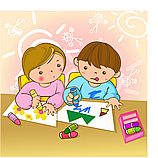 					They are drawing pictures.2.     			………………………………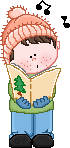 					He is reading a book.3.      ………………………..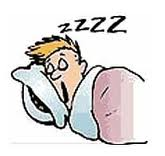 					He is sleeping on the bed.4.    	…………………………..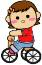 					She is going to school by bicycle.5.    …………………………..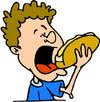 					He is eating hamburger.เฉลยเฉลยแบบฝึกหัดที่ 11	คำชี้แจง  จงดูภาพแล้วตอบแต่งประโยคคำถามจากคำตอบที่กำหนดให้ต่อไปนี้1.     	What are they doing?					They are drawing pictures.2.     		What is he doing?				He is reading a book.3.      Where is he sleeping?					He is sleeping on the bed.4.    	How is Somsri going to school? 
					She is going to school by bicycle.5.    What is Tom eating? 					He is eating hamburger.แบบทดสอบหลังเรียน (Posttest)Choose the correct form of verbs into Present Continuous Tense
1. My father ...........(watch).........TV now.	a. watch	b. watches	c. watching	d. is watchingส่วนบนของฟอร์ม
ส่วนล่างของฟอร์มส่วนบนของฟอร์มส่วนล่างของฟอร์ม2. 	A : Where are the children?   B : They ...........(play) computer games in the room.
	a. play	b. plays	c. is playing	d. are playingส่วนล่างของฟอร์มส่วนบนของฟอร์มส่วนล่างของฟอร์ม3. My mother ........(cook)....in the kitchen at this moment.
	a. cooks	b. cooking	c. is cooking	d. are cookingส่วนล่างของฟอร์มส่วนบนของฟอร์มส่วนล่างของฟอร์ม4. I .......(leave)......for Bangkok by train this evening.
	a. is leaving	b. am leaving	c. are leaving	d. leavesส่วนล่างของฟอร์มส่วนบนของฟอร์มส่วนล่างของฟอร์ม5. The men .......(work).......in the factory at present.
	a. work	b. is working	c. are working	d. worked6. Suda usually  goes to school by car, but today she ...(take)... a taxi.
	a.  takes	b.  take	c.  is taking	d.  takingส่วนบนของฟอร์มส่วนล่างของฟอร์มส่วนบนของฟอร์มส่วนล่างของฟอร์ม7. I rarely  carry  an umbrella , but I ...(carry)....one now.
	a.  am carrying	b.  carry	c.  is carrying	d.  carrying ส่วนล่างของฟอร์มส่วนบนของฟอร์มส่วนล่างของฟอร์ม8. Ladda...(still do)....her homework. Her sister, who always works more quickly, ....(play).....in the garden.
	a. is still doing / plays	b. is still doing /  is playing	c. still does /  plays	d. is still doing / is playing919ต. He generally comes  to my office every day, but today he ...(visit)....his parents in the country.
	a. visiting	b.  visits	c.  visit
	d.  is visitingส่วนล่างของฟอร์มส่วนบนของฟอร์มส่วนล่างของฟอร์ม10. Bob ...(wear)......blue jeans today , He ...(wear)....blue jeans nearly every day.
	a. wears / wears	b. wears / is wearing	c. is wearing / wears	d. is wearing / is wearing         ดูเฉลยในหน้าต่อไปเลยครับเฉลยแบบทดสอบหลังเรียน1. d2. d3. c4. b5. c6. c7. a8. d9. d10. c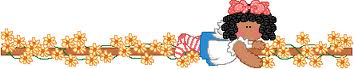 บรรณานุกรม (Bibliography)เลิศ เกษรคำและคณะ. Standard Grammar & Expression 1. กรุงเทพมหานคร:บริษัท สำนักพิมพ์วัฒนาพานิช จำกัด, 2540.สำราญ คำยิ่ง. Advanced English Grammar for High Learners. กรุงเทพมหานคร:ห้างหุ้นส่วนจำกัด ชุติมาการพิมพ์, 2540อบรม  สินภิบาล. Grammar and Writing. กรุงเทพมหานคร: บริษัท อีแอลที เอ็ดยูเคชั่น (ไทยแลนด์) จำกัด, 2551อุบล สรรพัชญพงษ์. หลักภาษาอังกฤษ ม.1. กรุงเทพมหานคร: บริษัท สำนักพิมพ์เดอะบุคส์ จำกัด, 2551ประธานVerb  to  beVerb  + ingnowIYouWeTheyHeSheitamareareareisisiswriting sitting reading swimming speaking walkingrunningnow.โครงสร้างSubject + is/am/are + not + V.-ing( ประธาน  +  Verb  to  be  +  not  +  Verb  +  ing)Subject + is/am/are + not + V.-ing( ประธาน  +  Verb  to  be  +  not  +  Verb  +  ing)Subject + is/am/are + not + V.-ing( ประธาน  +  Verb  to  be  +  not  +  Verb  +  ing)Subject + is/am/are + not + V.-ing( ประธาน  +  Verb  to  be  +  not  +  Verb  +  ing)Subject + is/am/are + not + V.-ing( ประธาน  +  Verb  to  be  +  not  +  Verb  +  ing)ประโยคปฏิเสธ Iamnottalkingto her.ประโยคปฏิเสธ You / We / Theyarenotreadingmagazines.ประโยคปฏิเสธ He / She / Itisnotsleepingon the couch.โครงสร้างIs/Am/Are + Subject + V.-ing?Is/Am/Are + Subject + V.-ing?Is/Am/Are + Subject + V.-ing?Is/Am/Are + Subject + V.-ing?ประโยคคำถาม AmItalkingto her?ประโยคคำถาม Areyou / we / theyreadingmagazines?ประโยคคำถาม Ishe / she / itsleepingon the couch?